Конспект по изобразительной деятельности в нетрадиционной технике рисования для подготовительной группы на тему «Космические цветы».Автор: воспитатель Маскалевич Л.В.Цель: с помощью нетрадиционной техники рисования развивать у детей стойкий интерес к изобразительной деятельности.Задачи:Формировать умение самостоятельно выбирать цветовую гамму красокРазвивать цветовое  восприятие, совершенствовать мелкую моторику рук и кистейВызывать положительный отклик на результаты своего творчестваОборудование: музыкальный центр, проектор.Материалы: шерстяные нитки, альбомный лист, акварельные краски, гуашь, кисточки, карандаши, ёмкость с водой, салфетки.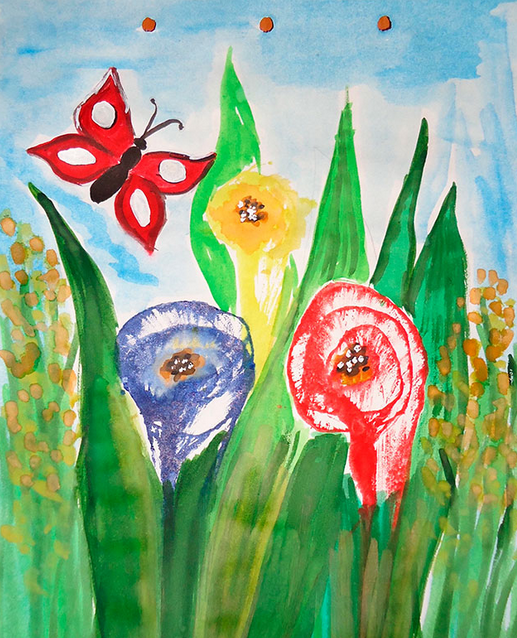 Ход проведения НОД: через короткую беседу о космических цветах создать у детей радостный положительный настрой на занятие.Включить музыкальный центр с релаксирующей космической музыкой.— Ребята, какого цвета могут быть космические цветы?Дети перечисляют яркие краски, присущие представлению о космосе (бронзовый, серебристый)— А какие вы знаете цветы? (ромашка, роза, незабудка, василёк)— Дети, давайте вспомним стихи о цветах.Дети читают стихи.ОдуванчикОдуванчик золотойБыл красивый, молодой,Не боялся никого,Даже ветра самого!Одуванчик золотойПостарел и стал седой,А как только поседел,Вместе с ветром улетел.Ромашки- Эй, ромашки,Дайте мне ответ:Вы откуда,Если не секрет?- Не секрет, -ответили ромашки, -Нас носило солнышкоВ кармашке!ГвоздикаПогляди-ка, погляди-ка,Что за красный огонек?Это дикая гвоздикаЖаркий празднует денек.А когда настанет вечер,Лепестки свернет цветок,"До утра! До новой встречи!" -И погаснет огонек.КолокольчикО чём колокольчикЗвенит на лугу?Ответить на этоЯ вам не могу.Но думаю так:Зазвенит он с утраИ слышат цветы -Просыпаться пора.— Дети, давайте пофантазируем и придумаем необычные космические цветы, которые могут расти в космосе или на другой планете. У этих цветов могут быть странные стебли, причудливые лепестки необычной окраски, а поможет нам нарисовать цветы… Угадайте загадку!Если ты его отточишь, нарисуешь всё что хочешь:Солнце, горы, сосны, пляж, что же это? (карандаш)— Правильно, ребята, а чем ещё можно рисовать? (фломастеры, мелки, краски)Физминутка.— Молодцы! А чтобы мы не устали рисовать, поиграем в подвижную игру «Цветы и садовник»Игру повторить 5-6 раз.— Ребята возьмите карандаши между ладошками, зажмите и покатайте, поднесите к правому, левому уху, что вы слышите? Какой звук издаёт карандаш? (шуршит) Правильно, он шуршит. Может это звуки космоса? А теперь положите карандаш и потрогайте ладошки. Какими они стали? Приложите их к щекам, ко лбу, (теплые) Да, они стали тёплыми и готовы рисовать необычным способом «Ниткография».Показываю приём рисования.— Берём нитку, свёртываю нитку на лист так, чтобы получился клубочек, окунаю нитку в выбранную краску, держась за конец нитки, аккуратно помогая кисточкой свёртывать нитку на листок, как это делала с сухой ниткой. Конец сухой нитки направляю вниз, держа её в правой руке, а ладошкой левой руки слегка клубочек придавливаем. Медленно вытягиваю нитку из-под ладошки. Произошло волшебство!— Хотите попробовать сами? Для начала внимательно выберите себе краски, подумайте какого цвета будут у вас цветы. Пробуйте, и посмотрим, получится ли у вас волшебство, я уверена, что получится!Дети выполняют работу. В ходе выполнения детьми задания, хвалю и восхищаюсь волшебным умениям детей.— Ну вот, ваши космические цветы готовы, и я предлагаю подарить рисунки вашим мамам.